Администрация городского округа муниципального образования «город Саянск»ПОСТАНОВЛЕНИЕВ соответствии с Федеральным законом от 21 декабря 1994 года № 68-ФЗ «О защите населения и территорий от чрезвычайных ситуаций природного и техногенного характера», Федеральным законом от 12 февраля 1998 года № 28-ФЗ «О гражданской обороне», Федеральным законом от 06 октября 2003 года № 131-ФЗ «Об общих принципах организации местного самоуправления в Российской Федерации», Постановлением Правительства Российской Федерации от 30 декабря 2003 года № 794 «О единой государственной системе предупреждения и ликвидации чрезвычайных ситуаций»,  приказом Министерства Российской Федерации по делам гражданской обороны, чрезвычайным ситуациям и ликвидации последствий стихийных бедствий и Министерства цифрового развития, связи и массовых коммуникаций Российской Федерации от 31.07.2020 № 578/365 «Об утверждении Положения о системах оповещения населения», руководствуясь ст.38 Устава муниципального образования «город Саянск», администрация городского округа муниципального образования «город Саянск»ПОСТАНОВЛЯЕТ: 1. Утвердить Инструкцию по применению для оповещения населения при угрозе возникновения чрезвычайных ситуаций и в период возникновения чрезвычайных ситуаций, при военных конфликтах или вследствие этих конфликтов на территории городского округа муниципального образования «город Саянск» подвижных средств, с сигнальными устройствами громкоговорящей связи (приложение № 1).2. Утвердить список маршрутов для движения автотранспортных средств, с сигнальными устройствами громкоговорящей связи для оповещения населения городского округа муниципального образования «город Саянск» при возникновении чрезвычайной ситуации (приложение № 2).3. Утвердить примерные тексты речевых сообщений оповещения населения при угрозе или возникновении чрезвычайных ситуаций (приложение № 3). 4. Опубликовать настоящее постановление на официальном интернет-портале правовой информации городского округа муниципального образования «город Саянск» (http://sayansk-pravo.ru), в газете «Саянские зори» и разместить на официальном сайте администрации городского округа муниципального образования «город Саянск» в информационно-телекоммуникационной сети «Интернет». 5.	 Контроль за исполнением настоящего постановления возложить на заместителя мэра городского округа по вопросам жизнеобеспечения города – председателя Комитета по ЖКХ, транспорту и связи – первого заместителя председателя комиссии по чрезвычайным ситуациям и пожарной безопасности муниципального образования «город Саянск» Данилову М.Ф.. 6. Настоящее постановление вступает в силу после дня его официального опубликования.Мэр городского округамуниципального образования«город Саянск»								 О.В. БоровскийИсп. Тугульбаев М.С.Тел. 5-64-22Приложение № 1
к постановлению Администрации
городского округа муниципального образования «город Саянск»
от 19.03.2021 № 110-37-317-21
ИНСТРУКЦИЯпо применению для оповещения населения при угрозе возникновения чрезвычайных ситуаций и в период возникновения чрезвычайных ситуаций, при военных конфликтах или вследствие этих конфликтов на территории городского округа муниципального образования «город Саянск» подвижных средств с сигнальными устройствами громкоговорящей связи1. Общие положения1.1. Настоящая инструкция разработана в соответствии с Федеральным законом от 21 декабря 1994 года № 68-ФЗ «О защите населения и территорий от чрезвычайных ситуаций природного и техногенного характера», Федеральным законом от 12 февраля 1998 года № 28-ФЗ «О гражданской обороне», Федеральным законом от 06 октября 2003 года № 131-ФЗ «Об общих принципах организации местного самоуправления в Российской Федерации», Постановлением Правительства Российской Федерации от 30 декабря 2003 года № 794 «О единой государственной системе предупреждения и ликвидации чрезвычайных ситуаций»,  приказом Министерства Российской Федерации по делам гражданской обороны, чрезвычайным ситуациям и ликвидации последствий стихийных бедствий и Министерства цифрового развития, связи и массовых коммуникаций Российской Федерации от 31.07.2020 № 578/365 «Об утверждении Положения о системах оповещения населения», в целях организации оповещения населения в нестандартных ситуациях, в том числе связанных с отключением электроэнергии в местах установки аппаратуры систем оповещения.1.2. Настоящая Инструкция определяет состав, задачи и механизм применения подвижных средств, с сигнальными устройствами громкоговорящей связи (далее СГУ) для мероприятий по вопросам предупреждения и ликвидации чрезвычайных ситуаций, а также порядок их привлечения, совершенствования и поддержания в постоянной готовности к задействованию.
 2. Состав и задачи подвижных средств, с сигнальными устройствами громкоговорящей связи2.1. В состав группы подвижных средств, для мероприятий по вопросам предупреждения и ликвидации чрезвычайных ситуаций (далее - группы) привлекаются автомобили с СГУ связи организаций, независимо от формы собственности, по решению председателя Комиссии по предупреждению чрезвычайных ситуаций и обеспечению пожарной безопасности городского округа муниципального образования «город Саянск» (далее – городской округ) в количестве достаточно-необходимом для оповещения населения.2.2. Задачами группы являются:- продвижение строго по маршрутам, указанным в решении председателя Комиссии по предупреждению и ликвидации чрезвычайных ситуаций и обеспечению пожарной безопасности городского округа (далее - КЧС и ОПБ) с включенными световыми сигналами;- передача с помощью СГУ связи, речевых сообщений об угрозе возникновения или возникновении чрезвычайных ситуаций с чередованием включения сирен на одну минуту.3. Порядок создания, совершенствования и поддержания в готовности группы подвижных средств с сигнальными устройствами громкоговорящей связи для мероприятий по вопросам предупреждения и ликвидации чрезвычайных ситуаций3.1. Группы подвижных средств с СГУ связи для мероприятий по вопросам предупреждения и ликвидации чрезвычайных ситуаций создаются заблаговременно путем заключения соглашения между администрацией городского округа и руководителем организации (межмуниципальный отдел МВД России «Зиминский», пожарно-спасательная часть 16 6 пожарно-спасательного отряда Главного управления МЧС России по Иркутской области, отделение скорой медицинской помощи ОГБУЗ «Саянская городская больница», муниципальное казенное учреждение «Управление культуры администрации муниципального образования «город Саянск»).3.2. Номера маршрутов, время выдвижения групп на маршруты и количество выделяемой техники определяется решением председателя КЧС и ОПБ.
 3.3. Номера маршрутов, время выдвижения групп на маршруты и количество выделяемой техники передаются в муниципальное казенное учреждение «Единая дежурно-диспетчерская служба города Саянска» (далее - ЕДДС) и руководителям дежурно-диспетчерских служб организаций, на основании решения председателя КЧС и ОПБ.3.4. Образцы передаваемых текстовых сообщений создаются заблаговременно руководителем ЕДДС.3.5. Текстовые сообщения уточняются, исходя из условий оперативной обстановки, оперативным дежурным ЕДДС в момент передачи решения председателя КЧС и ОПБ о выделении на маршруты оповещения автомобилей с устройствами громкоговорящей связи руководителям организаций.3.6. Обслуживание, ремонт или замена неисправной техники в период выполнения ими мероприятий по вопросам предупреждения и ликвидации чрезвычайных ситуаций возлагается на руководителей организаций (учреждений), в чьем ведении находится используемая техника.
 4. Порядок финансирования систем оповещения4.1. Финансирование затрат, связанных с выделением и эксплуатацией автомобильной техники с устройствами громкоговорящей связи для мероприятий по вопросам предупреждения и ликвидации чрезвычайных ситуаций осуществляется на основании соглашений.
Мэр городского округамуниципального образования«город Саянск» 							О.В. БоровскийПриложение № 2
к постановлению Администрации
городского округа муниципального образования «город Саянск»
от 19.03.2021 № 110-37-317-21СПИСОК МАРШРУТОВдля движения подвижных средств, с сигнальными устройствами громкоговорящей связи для оповещения населения городского округа муниципального образования «город Саянск» при возникновении чрезвычайной ситуацииПримечание:
 1. Исходя из оперативной обстановки возможны изменения маршрутов движения.
 2. Уточнение маршрута движения производится при постановке задач на оповещение.
Мэр городского округамуниципального образования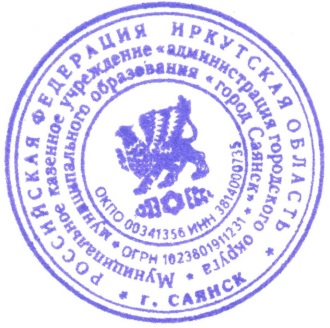 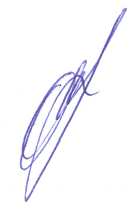 «город Саянск» 							О.В. БоровскийПриложение № 3
к постановлению Администрации
городского округа муниципального образования «город Саянск»
от 19.03.2021 № 110-37-317-21
ПРИМЕРНЫЕ ТЕКСТЫ РЕЧЕВЫХ СООБЩЕНИЙ
ВНИМАНИЕ! ВНИМАНИЕ! ВНИМАНИЕ!
Говорит администрация городского округа муниципального образования «город Саянск»Сегодня ___________________________________________________________________ (информация об угрозе или факте опасности)___________________________________________________________________________ (регламент жизнедеятельности населения исходя из сложившейся или прогнозируемой обстановки)___________________________________________________________________________ (рекомендации отдела МП, ГО и ЧС)
СЛЕДИТЕ ЗА ПЕРЕДАЧАМИ СРЕДСТВ МАССОВОЙ ИНФОРМАЦИИ!Следующее сообщение будет в _____ часов _____ минут
ВНИМАНИЕ! ВНИМАНИЕ! ВНИМАНИЕ!
Говорит администрация городского округа муниципального образования «город Саянск»В результате аварии на ___________________ территория городского округа муниципального образования «город Саянск» находится под угрозой химического заражения.Граждане! Производите подготовительные работы во избежание проникновения химически опасных веществ в жилые помещения. По возможности поднимитесь как можно выше этажом! Проводите дополнительную герметизацию жилых помещений!Граждане! Закройте окна, двери, заделайте щели, вентиляционные отверстия! Укройте запасы воды, продуктов!Меньше находитесь на открытой местности, особенно в низких формах рельефа!
СЛЕДИТЕ ЗА ПЕРЕДАЧАМИ СРЕДСТВ МАССОВОЙ ИНФОРМАЦИИ!Следующее сообщение будет в _____ часов _____ минутВНИМАНИЕ! ВНИМАНИЕ! ВНИМАНИЕ!Говорит администрация городского округа муниципального образования «город Саянск».Опасность химического заражения миновала!
Сегодня с _____ часов _____ минут разрешается перейти на обычный режим проживания.
СЛЕДИТЕ ЗА ПЕРЕДАЧАМИ СРЕДСТВ МАССОВОЙ ИНФОРМАЦИИ!
Следующее сообщение будет в _____ часов _____ минут
ВНИМАНИЕ! ВНИМАНИЕ! ВНИМАНИЕ!
Говорит администрация городского округа муниципального образования «город Саянск»!Граждане! В связи с резким ухудшением метеоусловий __________________,  (информация о метеоявлениях)необходимо находиться в помещениях.Закройте двери, окна, отключите потребителей электроэнергии.О полученной информации сообщите соседям, окажите помощь престарелым и больным.Будьте внимательны к сообщениям администрации городского округа муниципального образования «город Саянск».СЛЕДИТЕ ЗА ПЕРЕДАЧАМИ СРЕДСТВ МАССОВОЙ ИНФОРМАЦИИ!Следующее сообщение будет в _____ часов _____ минутВНИМАНИЕ! ВНИМАНИЕ! ВНИМАНИЕ!
Воздушная тревога! Воздушная тревога! Воздушная тревога!
Говорит администрация городского округа муниципального образования «город Саянск»!Граждане! На территории городского округа существует угроза непосредственного нападения воздушного противника.Вам необходимо:-одеться самому и одеть детей;-электроэнергию, воду;-закрыть плотно двери и окна.Подготовьте и держите при себе:-средства индивидуальной защиты;-запас продуктов питания и воды;-документы и другие необходимые вещи.Оповестите соседей о воздушной тревоге.Помогите больным и гражданам пожилого возраста.Как можно быстрее покиньте помещение и укройтесь в убежище, укрытии, подвале, погребе.Находитесь там до сигнала "Отбой воздушной тревоги!"Соблюдайте спокойствие, не поддавайтесь панике.ВНИМАНИЕ! ВНИМАНИЕ! ВНИМАНИЕ!
Отбой воздушной тревоги! Отбой воздушной тревоги! Отбой воздушной тревоги!
Говорит администрация городского округа муниципального образования «город Саянск»!Граждане!
Угроза воздушной опасности миновала.
Покиньте убежище, укрытие, подвал, погреб; возвращайтесь к месту проживания или месту работы.
Всегда держите при себе средства индивидуальной защиты.Мэр городского округамуниципального образования«город Саянск» 							О.В. БоровскийОт19.03.2021№110-37-317-21г.Саянскг.Саянскг.Саянскг.СаянскОб утверждении инструкции по применению для оповещения населения при угрозе возникновения чрезвычайных ситуаций и в период возникновения чрезвычайных ситуаций, при военных конфликтах или вследствие этих конфликтов на территории городского округа муниципального образования «город Саянск» подвижных средств с сигнальными устройствами громкоговорящей связиНомер маршрутаМаршрут движенияМаршрут движения1Территория микрорайонов Юбилейный и Солнечный Территория микрорайонов Юбилейный и Солнечный 2Территория микрорайонов Центральный, Строителей и ОлимпийскийТерритория микрорайонов Центральный, Строителей и Олимпийский3Территория микрорайонов Южный и БлаговещенскийТерритория микрорайонов Южный и Благовещенский4Территория микрорайонов Ленинградский, Мирный и № 9Территория микрорайонов Ленинградский, Мирный и № 95Территория микрорайонов Таежный, Лесной, Молодежный, № 11, № 6А и 6БТерритория микрорайонов Таежный, Лесной, Молодежный, № 11, № 6А и 6Б6Территория микрорайона Октябрьский, санаторий Кедр, ОГБУСО «Реабилитационный центр «Саянский»Территория микрорайона Октябрьский, санаторий Кедр, ОГБУСО «Реабилитационный центр «Саянский»